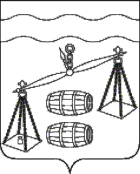 Сельское поселение «СЕЛО СТРЕЛЬНА»Калужская область Сухиничский районСЕЛЬСКАЯ ДУМА РЕШЕНИЕОт 29.04.2020г	                                                                            № 244Об отчете об исполнении бюджета СП «Село Стрельна» за 1 квартал 2020 года                     Рассмотрев  исполнение бюджета СП «Село Стрельна» за 1 квартал 2020 года, администрация СП «Село Стрельна»                                               РЕШИЛА:1. Принять к сведению  итоги  исполнения бюджета СП «Село Стрельна» за 1 квартал 2020 года по доходам в сумме 429274 рубля 47 копеек, по расходам в сумме 424075 рублей 52 копейки, с профицитом бюджета в сумме 5198 рублей 95 копеек.2. Администрации СП « Село Стрельна» принять соответствующие меры по полному поступлению доходов сельского бюджета и качественному испол-нению расходной части.3.Контроль  за исполнением настоящего решения возложить на комиссию  по бюджету, налогам и социальной политике Сельской Думы и администрацию СП « Село Стрельна».4.Настоящее решение вступает в силу с момента его подписания .Глава сельского поселения« Село Стрельна»                                                               Т.П. Колган